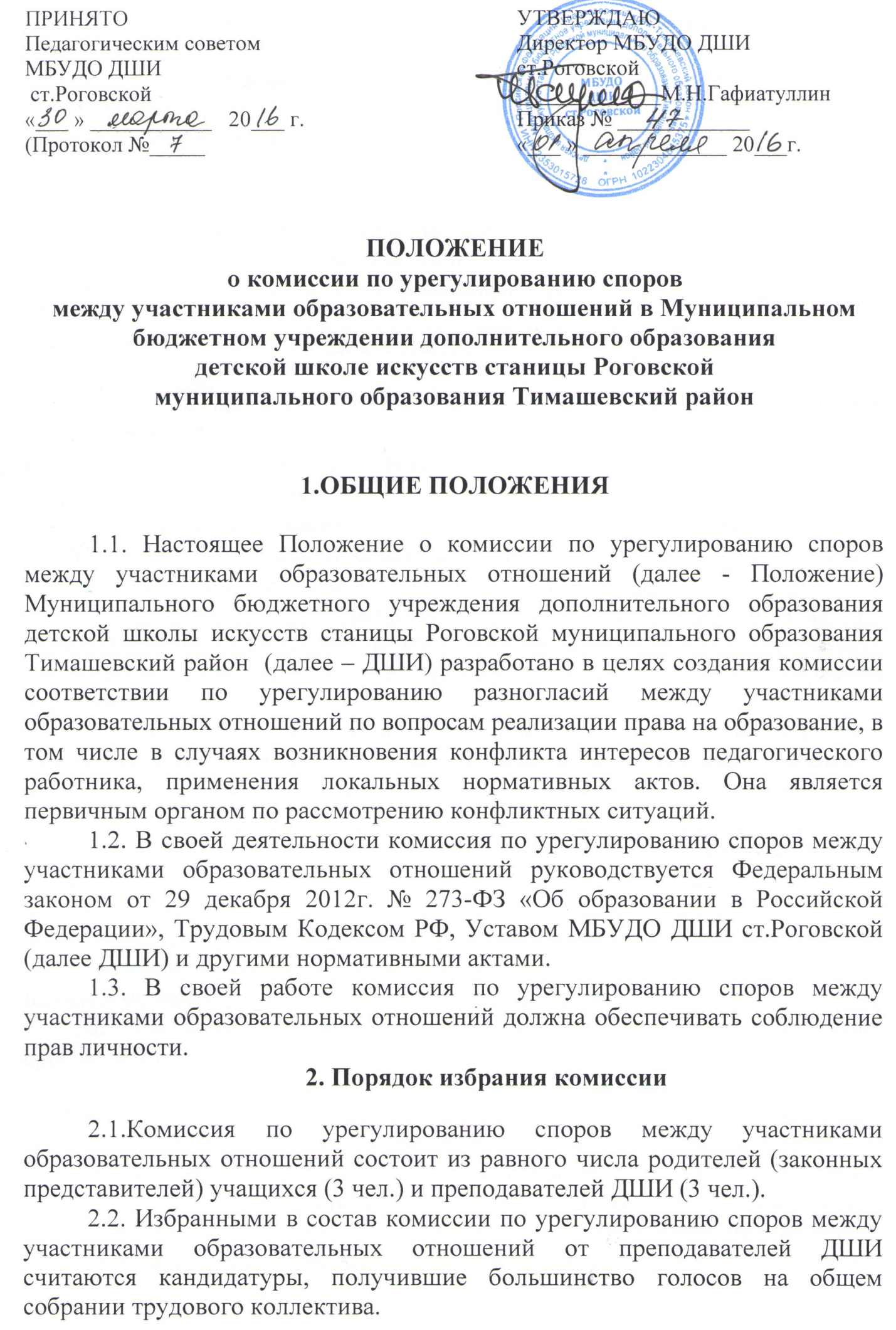 2.3. Избранными в состав комиссии по урегулированию споров между участниками образовательных отношений от родительской общественности считаются кандидаты, получившие большинство голосов на общем родительском собрании. 2.4. Утверждение членов комиссии и назначение ее председателя оформляются приказом по образовательному учреждению. Комиссия по урегулированию споров между участниками образовательных отношений из своего состава избирает председателя, заместителя и секретаря. 2.5. Срок полномочий комиссии по урегулированию споров между участниками образовательных отношений составляет 1 год. 3. Деятельность комиссии3.1. Комиссия по урегулированию споров между участниками образовательных отношений собирается в случае возникновения конфликтной ситуации в ДШИ, если стороны самостоятельно не урегулировали разногласия.3.2. Заявитель может обратиться в комиссию по урегулированию споров между участниками образовательных отношений в десятидневный срок со дня возникновения конфликтной ситуации и нарушения его прав. 3.3. Комиссия по урегулированию споров между участниками образовательных отношений в соответствии с полученным заявлением, заслушав мнения обеих сторон, принимает решение об урегулировании конфликтной ситуации. 3.4. Конфликтная ситуация рассматривается в присутствии заявителя и ответчика. Комиссия имеет право вызывать на заседания свидетелей конфликта, приглашать специалистов (психолога), если они не являются членами комиссии. 3.5. Работа комиссии по урегулированию споров между участниками образовательных отношений оформляется протоколами, которые подписываются председателем комиссии и секретарем. 3.6. Решения комиссии по урегулированию споров между участниками образовательных отношений принимаются простым большинством при наличии не менее 2/ 3 состава.3.7. Рассмотрение заявления должно быть проведено в десятидневный срок со дня подачи заявления. 3.8. По требованию заявителя решение комиссии по урегулированию споров между участниками образовательных отношений может быть выдано ему в письменном виде. 3.9. Решение комиссии по урегулированию споров между участниками образовательных отношений является обязательным для всех участников образовательных отношений в ДШИ и подлежит исполнению в сроки, предусмотренные указанным решением. 3.10. Решение комиссии по урегулированию споров между участниками образовательных отношений может быть обжаловано в установленном законодательством РФ порядке. 4. Права и обязанности членов комиссии4.1.Члены комиссии по урегулированию споров между участниками образовательных отношений имеют право на получение необходимых консультаций различных специалистов и учреждений по вопросам, относящихся к компетенции комиссии по урегулированию споров между участниками образовательных отношений. 4.2.Члены комиссии по урегулированию споров между участниками образовательных отношений обязаны присутствовать на заседании, принимать решение по заявленному вопросу открытым голосованием, давать заявителю ответ в письменном и устном виде. 4.3. Принимать к рассмотрению заявления любого участника образовательного процесса при несогласии с решением или действием администрации, преподавателя родителя (законного представителя).4.4. Рекомендовать, приостанавливать или отменять ранее принятое решение на основании проведенного изучения при согласии конфликтующих сторон. 4.5. Рекомендовать изменения в локальных актах образовательного учреждения с целью демократизации основ управления образовательным учреждением или расширения прав участников образовательного процесса. 5. Делопроизводство комиссии5.1. Заседания комиссии по урегулированию споров между участниками образовательных отношений оформляются протоколом, который хранится в ДШИ в течение пяти лет.Приложение N 1 к Положению о комиссии по урегулированию споров между участниками образовательных отношений Протоколзаседания комиссии по урегулированию споровмежду участниками образовательных отношениймуниципального бюджетного учреждения дополнительного образования детской школы искусств станицы Роговской муниципального образования Тимашевский районот «_____»____________ года                                                       №________ Решение по вопросу ________________________________________________ __________________________________________________________________Комиссия для разрешения спорного вопроса ____________________________________________________________________________________________________________________________________ Заслушав ответ ____________________________________________________________________________________________________________________________________, руководствуясь _____________________________________ ____________________________________________________________________________________________________________________________________________________________________________________________________________________ пришла к выводу:_________________________________________________________________________________________________________________________________________________________________________________________________________________________________________________________Подписи членов комиссии